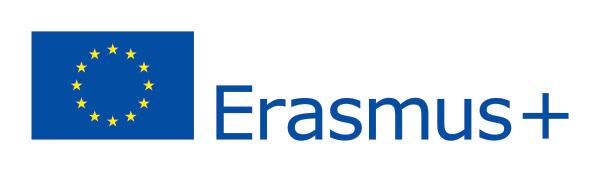 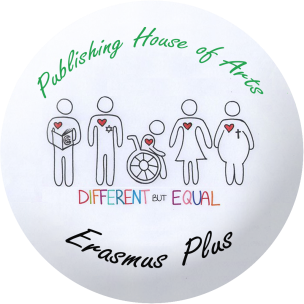 REPORT ON MOBILITY MEETING IN KELMĖ, LITHUANIA, APRIL 25-29REFLECTION-EVALUATION OF ACTIVITIESSKILLS AND COMPETENCES DEVELOPEDHOST FAMILIESStudent/activityNadine HeinzelmannMarie ScheffelMusic writing workshop-It was hard to write the lyrics and a good melody, but the Lithuanian boys helped us a lot.CD Cover and label workshopI enjoyed it and the team work was pretty good. -Workshop on Lithuanian folklore instruments in Folklore CentreIt was great and a lot of fun to learn different Lithuanian dances.In my opinion, the several sounds of the old instruments were presented well.Presentation of final products: CD and songsFor me, it was interesting to see the work of the other group.I liked to hear the songs of the other countries and to see the final CD cover.Workshop in European Information Centre in VilniusI did not know that there is such a center in Lithuania.There was no workshop, but the woman did a good presentation.Cultural activities:Hill of CrossesVilniusPlokštinė Cold War MuseumAmber MuseumPalanga and seasideIt was great to get to know more about the Lithuanian culture and learn typical things about the region itself.The severe cultural activities were varied and it was a good way to spend our freetime in a foreign country.Skills/competencesBetter communications skills in foreign languages.I improved my Lithuanian vocabularies. Computer skills:Now I can design a CD cover.-Creative skills: music composing-I know how to write a song and find the fitting lyrics to it.Introduction to Music Record StudioI learned how to record a song, but I´m still not able to sing.English language:SpeakingWritingReadingListeningI improved all facettes of my English.I have better competences right now.Awarenes of multilingualismI got better in switching between several languages. I learned to think in different languages.Awareness of national identityI learned that actually we are all the same, no matter what country we´re from. It is important to not forget about your national identity and be open-minded towards others.Awareness of European identityI experienced a feeling of unity.We should not forget thst we are one Europe no matter which country we are from.Team workAll students cooperated in an amazing way.It is something great which helps you to achieve more in life.Gabriel SurnaMantas Ralovecas It was okay.It was really amazing! He was the best host partner I have ever had and his family was awesome too. They cared about me and made sure that I had a great time there. Moreover, I will never ever forget that. I cannot wait to see them either in Germany or Lithuania again! <3 :D 